Publicado en Madrid el 03/10/2017 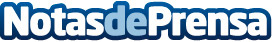 Payoneer, la nueva alternativa para pagos electrónicosLos pagos electrónicos y el uso de tarjetas de crédito van en un aumento galopante. Las tarjetas prepagas de Payoneer se han convertido en una de las primeras opciones para millones de usuarios en todo el mundoDatos de contacto:Ramiro PreciosoNota de prensa publicada en: https://www.notasdeprensa.es/payoneer-la-nueva-alternativa-para-pagos Categorias: Finanzas Emprendedores E-Commerce http://www.notasdeprensa.es